Обработка изделий: Кромки фанеры закруглены и шлифованы, окрашены. Для окраски элементов из влагостойкой фанеры применяется водно-дисперсионное покрытие, устойчивое к атмосферному и химическому воздействию. На фанерных элементах нанесено стилизованное изображение износостойкими красками на UV-принтере. Финишное покрытие - водно-дисперсионный лак с добавлением биоцидной добавки НАНОСЕРЕБРО.Изделия из металла имеют плавные радиусы закругления и тщательную обработку швов. Для покрытия изделий из стали используется экологически чистое, обладающее хорошей устойчивостью к старению в атмосферных условиях, стабильностью цвета антикоррозийное, выдерживающее широкий диапазон температур, двойное порошковое окрашивание.В целях безопасности все отдельно выступающие детали и резьбовые соединения закрыты пластиковыми колпачками, края болтов закрыты пластиковыми заглушками.Закладные детали опорных стоек – двойное порошковое окрашивание.Соответствие стандартам: Все изделия ТМ СКИФ спроектированы и изготовлены согласно национальному стандарту РФ, а именно ГОСТ Р52169-2012, ГОСТ Р52168-2012.Оборудование изготовлено по чертежам и техническим условиям изготовителя и соответствует требованиям ТР ЕАЭС 042/2017.Паспорт на изделие: на русском языке, согласно ГОСТ Р 52301-2013, раздел 5.Гарантийный срок на изделия 12 месяцевНазначенный срок службы 10 лет.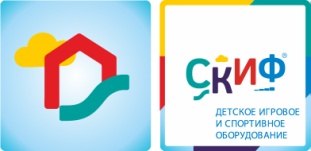 МФ 22.01.04 Дерево отказа от пустышекМФ 22.01.04 Дерево отказа от пустышекМФ 22.01.04 Дерево отказа от пустышекКомплектацияКомплектацияКомплектацияКол-воЕдиница измеренияИФ 601Выполнено в виде сборной конструкции, которая состоит из 4-хбрусов 100х100 мм и щитов (крона, ствол дерева) различных размеров  из влагостойкой фанеры толщиной 15 мм, накладки –ветки из влагостойкой фанеры толщиной  24 мм. В стволе дерева имеется два отверстия ( стилизованы под дупло) и ростомер. Внутри дерева устроен пол на отметке 600 мм от планировочной отм. земли - для установления емкости для сбора пустышек. Ствол также оснащен отверстием 300х300 мм, которое закрывается дверцей. На кроне дерева- накладки в виде пустышек , рекламных кругов  и совенка из влагостойкой фанеры толщиной  9 мм . Над внутренней частью дерева устроена крыша, состоящая из двух брусов 100х100, окрашенных в коричневый цвет, и влагостойкой фанеры толщиной 15 мм. Фанера окрашена в розовый, оранжевый, бирюзовый, желтый, синий, белый,  коричневый,  бежевый цвета. Для  установки на  основание имеется  стальной каркас для бетонирования.1комплектГабариты (ДхШхВ), мм2900х600х2250(h)2900х600х2250(h)2900х600х2250(h)Зона безопасности, мм5900х36005900х36005900х3600